Права и обязанности туристаПри подготовке к путешествию, во время его совершения, включая транзит,  у туриста  появляются  права и обязанности, которые регламентируются  ФЗ  от 24.11.1996 N 132-ФЗ  "Об основах туристской деятельности в Российской Федерации" 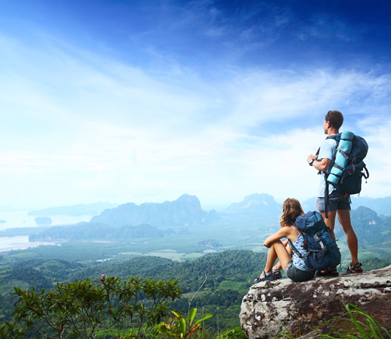   Турист имеет право на:  необходимую и достоверную информацию о правилах въезда в страну (место) временного пребывания и пребывания там, об обычаях местного населения, о религиозных обрядах, святынях, памятниках природы, истории, культуры и других объектах туристского показа, находящихся под особой охраной, состоянии окружающей среды; свободу передвижения, свободный доступ к туристским ресурсам с учетом принятых в стране (месте) временного пребывания ограничительных мер; обеспечение личной безопасности, своих потребительских прав и сохранности своего имущества, беспрепятственное получение неотложной медицинской помощи; обеспечение в соответствии с настоящим Федеральным законом экстренной помощи за счет средств резервного фонда объединения туроператоров в сфере выездного туризма; возмещение убытков и компенсацию морального вреда в случае невыполнения условий договора о реализации туристского продукта туроператором или турагентом в порядке, установленном законодательством Российской Федерации; содействие органов власти (органов местного самоуправления) страны (места) временного пребывания в получении правовой и иных видов неотложной помощи; беспрепятственный доступ к средствам связи;  получение копии свидетельства о внесении сведений о туроператоре в реестр;        информацию о возможности добровольно застраховать риски, связанные с совершением путешествия и не покрываемые финансовым обеспечением ответственности туроператора, в том числе в связи с ненадлежащим исполнением туроператором обязательств по договору о реализации туристского продукта.   При заключении договора о реализации туристского продукта туроператор, турагент  обязаны представить туристу и (или) иному заказчику достоверную информацию: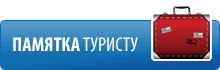 о правилах въезда в страну (место) временного пребывания и выезда из страны (места) временного пребывания, включая сведения о необходимости наличия визы для въезда в страну и (или) выезда из страны временного пребывания; об основных документах, необходимых для въезда в страну (место) временного пребывания и выезда из страны (места) временного пребывания; о необходимости самостоятельной оплаты туристом медицинской помощи в экстренной и неотложной формах в стране временного пребывания, о возвращении тела (останков) за счет лиц, заинтересованных в возвращении тела (останков), в случае отсутствия у туриста договора добровольного страхования (страхового полиса), о требованиях законодательства страны временного пребывания к условиям страхования в случае наличия таких требований; об условиях договора добровольного страхования, о страховщике, об организациях, осуществляющих в соответствии с договором, заключенным со страховщиком, организацию оказания медицинской помощи в экстренной и неотложной формах в стране временного пребывания и ее оплату, возвращения тела (останков), а также о порядке обращения туриста в связи с наступлением страхового случая (о месте нахождения, номерах контактных телефонов страховщика, иных организаций), если договор добровольного страхования заключается с туристом туроператором, турагентом от имени страховщика; об опасностях, с которыми турист (экскурсант) может встретиться при совершении путешествия; о таможенных, пограничных, медицинских, санитарно-эпидемиологических и иных правилах (в объеме, необходимом для совершения путешествия); о месте нахождения, почтовых адресах и номерах контактных телефонов органов государственной власти Российской Федерации, дипломатических представительств и консульских учреждений Российской Федерации, находящихся в стране (месте) временного пребывания, в которые турист (экскурсант) может обратиться в случае возникновения в стране (месте) временного пребывания чрезвычайных ситуаций или иных обстоятельств, угрожающих безопасности его жизни и здоровья, а также в случаях возникновения опасности причинения вреда имуществу туриста (экскурсанта); об адресе (месте пребывания) и номере контактного телефона в стране (месте) временного пребывания руководителя группы несовершеннолетних туристов (экскурсантов) в случае, если туристский продукт включает в себя организованный выезд группы несовершеннолетних туристов (экскурсантов) без сопровождения родителей, усыновителей, опекунов или попечителей; о национальных и религиозных особенностях страны (места) временного пребывания; о порядке обращения в объединение туроператоров в сфере выездного туризма для получения экстренной помощи; об иных особенностях путешествия. Турист обязан:соблюдать законодательство страны (места) временного пребывания, уважать ее социальное устройство, обычаи, традиции, религиозные верования; сохранять окружающую среду, бережно относиться к памятникам природы, истории и культуры в стране (месте) временного пребывания; соблюдать правила въезда в страну (место) временного пребывания, выезда из страны (места) временного пребывания и пребывания там, а также в странах транзитного проезда; соблюдать во время путешествия правила личной безопасности.   Отказ  от турпродукта.В случае возникновения обстоятельств, свидетельствующих о возникновении в стране пребывания угрозы безопасности их жизни и здоровья, турист вправе потребовать в судебном порядке расторжения договора о реализации туристского продукта или его изменения. В этом случае при расторжении договора до начала путешествия туристу возвращается вся сумма, а после начала путешествия — ее часть в размере, пропорциональном стоимости неоказанных услуг.Роспотребнадзор напоминает, что при заключении договора о реализации туристского продукта туроператор, турагент обязаны представить туристу достоверную информацию, в том числе:— об опасностях, с которыми турист может встретиться при совершении путешествия;— о медицинских, санитарно-эпидемиологических и иных правилах;— о порядке обращения в объединение туроператоров в сфере выездного туризма для получения экстренной помощи.Кроме того, туристы, предполагающие совершить путешествие в страну, в которой они могут подвергнуться повышенному риску инфекционных заболеваний, обязаны проходить профилактику в соответствии с международными медицинскими требованиями.Для потребителей, уже заключивших соответствующий договор, важно иметь в виду, что информация о наличии в стране временного пребывания угрозы безопасности их жизни и здоровья является свидетельством очевидного ухудшения условий путешествия, указанных в договоре, что позволяет требовать его изменения или расторжения в связи с существенным изменением обстоятельств, из которых исходили стороны при его заключении, в том числе в досудебном порядке, ибо как таковое право на судебную защиту никоим образом не исключает возможности достижения на этот счет соглашения сторон в случае заявления туристом соответствующего требования до направления иска в суд.Консультацию и практическую помощь по вопросам защиты прав потребителей можно получить:• в Общественной приемной Управления Роспотребнадзора по Новгородской области по адресу: В.Новгород, ул. Германа, д.14 каб.  № 104 тел. 971-106, 971-083;
• в Центре по информированию и консультированию потребителей по адресу: г. Великий Новгород, ул. Германа 29а, каб.5 10 12  тел. 77-20-38.Работает Единый консультационный центр, который функционирует в круглосуточном режиме, по телефону 8 800 555 49 43 (звонок бесплатный), без выходных дней на русском и английском языках.     Дополнительно информируем, что функционирует Государственный информационный ресурс для потребителей https://zpp.rospotrebnadzor.ru. Каждый потребитель может ознакомиться с многочисленными памятками, обучающими видеороликами, образцами претензионных и исковых заявлений. На ресурсе размещена вся информация о судебной практике Роспотребнадзора в сфере защиты прав потребителей.